RP-S-4CODE OF CONDUCT TO REGULATE, MONITOR AND REPORT TRADING BY DESIGNATED PERSONS IN SECURITIES OF MANAPPURAM FINANCE LIMITED  [Pursuant to SEBI (Prohibition of Insider Trading) Regulations, 2015 (Last Amendment on 12th May 2023)Effective Date                    :           12-05-2023	 Next Review Date	            :           12-05-2024Policy Owner		:  	Company SecretaryPrepared by			:  	Secretarial DepartmentCustodian			:	Manoj Kumar V R, Company SecretaryReviewed by		:	Policy Review CommitteeApproved by		:  	Board of Directors ContentPurpose: 							3References: 							3Interpretation 							3Applicability							4Definitions							4Role of Compliance Officer  					8-10Role of Chief Investor Relationship Officer [CIRO]  		11Disclosure by Insiders						11Disclosure of holding in securities of the Company and Trades therein						12-13Prohibition on communicating or procuring UPSI		13Prohibition on Insider Trading				14Trading Window						15-17Pre-clearance of Trading					17Additional trading restrictions on Designated Persons	18Trading Plan							18Establishment of Chinese Wall Procedures			19Digital Database of recipient of UPSI			20Penalty for Contravention					21-24Disclosure / dissemination of Price Sensitive Information	24 with special reference to Analysts, Institutional InvestorsReview of The Code						25Amendments in Law						25Annexure A Policy For Procedure Of Inquiry In Case Of Leak Or Suspected Leak Of  Unpublished Price sensitive			25-29 Information (“UPSI”)Formats of Form  							29-39MANAPPURAM FINANCE LIMITED CODE OF CONDUCT TO REGULATE, MONITOR AND REPORT TRADING BY DESIGNATED PERSONS IN SECURITIES OF MANAPPURAM FINANCE LIMITED WHICH ALSO FUNCTIONS AS AN INTERMEDIARY Part - A Purpose: Regulation 9(1) of the SEBI (Prohibition of Insider Trading) Regulations, 2015(the “Regulations”) mandates a listed company to formulate code of conduct to regulate, monitor and report trading by its Connected Persons and the Designated Persons. Preventing insider trading is necessary to comply with securities law and to preserve the reputation and integrity of Manappuram Finance Limited (the “Company”) and all persons associated with it. The objective of this code is preservation of confidentiality of Unpublished Price Sensitive Information, to prevent misuse of such information and to prohibit a Designated Person and his/ her Immediate Relatives from Trading in the Securities of the Company while in possession of Unpublished Price Sensitive Information (UPSI).  The Company has zero tolerance policy towards any act of Insider Trading or any similar or allied unlawful security related trade practices while in possession of UPSI. References: This code is to be read, referred and interpreted in conjunction with the following: SEBI (Prohibition of Insider Trading) Regulations 2015, as amended from time to time;  Applicable provisions of Companies Act, 2013,  Securities and Exchange Board of India Act, 1992, The Securities Contracts (Regulation) Act, 1956,  The Depositories Act, 1996. 3. Interpretation Words and expressions not defined in this Policy shall have the same meaning as specified in the SEBI (Prohibition of Insider Trading) Regulations, 2015 (SEBI PIT Regulations), Securities and Exchange Board of India Act, 1992, the Securities Contracts (Regulation) Act, 1956, the Depositories Act, 1996 or the Companies Act, 2013 and the rules and regulations made thereunder. 4. Applicability This Code is applicable to all the Insiders as defined under this Code. Every Insider should have an understanding about the code and must review this code.   The Company further enters into Non-Disclosure and Confidentiality Undertakings / Agreements [“NDUs”] with various Connected Persons and is required to ensure that designated persons dealing with such persons protect and safely handle UPSI. Part – B 5. Definitions ‘Act’ means the Securities and Exchange Board of India Act, 1992 as amended from time to time. ‘Audit Committee’ means the Audit Committee of the Board of Directors constituted under Section 177 of the Companies Act, 2013 read with Regulation 18 of the SEBI (Listing Obligations and Disclosure Requirements) Regulations, 2015 ‘Board’ or ‘Board of Directors’ shall mean the board of directors of the Company. ‘Chief Investor Relationship Officer [CIRO]’ The Company Secretary of the Company is designated as the Chief Investor Relationship Officer [CIRO]. ‘Code’ shall mean this Code of Conduct to Regulate, Monitor and Report Trading by Designated Persons in Securities of Manappuram Finance Limited, as amended from time to time. Code of Fair Disclosure’ shall mean the Code of Practices and Procedures for Fair Disclosure of UPSI. ‘Company’ or ‘the Company’ means Manappuram Finance Limited. ‘Compliance Officer’ means the Company Secretary of the Company is designated as the Compliance Officer (Insider Trading).9. ‘Connected Person’ means, - any person who is or has during the six months prior to the concerned act been associated with a company, directly or indirectly, in any capacity including by reason of frequent communication with its officers or by being in any  contractual, fiduciary or employment relationship or by being a director, officer or an employee of the  company or  holds any position including a  professional or business relationship between himself and the company whether temporary    or permanent, that allows such person, directly or indirectly, access to Unpublished Price Sensitive Information or is reasonably expected  to  allow such access. Without prejudice to the generality of the foregoing, the persons falling within the following categories shall be deemed to be Connected Persons unless the contrary is established, - Designated Persons; or an Immediate Relative of Connected Persons specified above; or a holding company or associate company or subsidiary company; or an intermediary as specified in section 12 of the Securities and Exchange Board of India Act or an employee or director thereof; or an investment company, trustee company, asset management company or an employee or director thereof; or an official of a stock exchange or of clearing house or corporation; or a member of board of trustees of a mutual fund or a member of the board of directors of the asset management company of a mutual fund or is an employee thereof; or a member of the board of directors or an employee, of a public financial institutionasdefinedinsection2(72) of the Companies Act, 2013; or an official or an employee of a self-regulatory organization recognized or authorized by the Board; or a banker of the Company; or a concern, firm, trust, Hindu undivided family, company or association of persons wherein a director of a company or his Immediate Relative or banker of the company, has more than ten per cent. of the holding or interest; 10. ‘Contra Trade’ means a trade or transaction which involves buying or selling any number of shares of the Company and within 6 months trading or transacting in an opposite transaction involving sell or buy following the prior transaction. 11. ‘Designated Persons’ includes Promoters and Members of Promoter Group of the Company; Directors of the Company and its subsidiaries; Key Managerial Persons (KMPs) of the subsidiaries; Chief Executive Officer and employees up to two levels below Chief Executive Officer of the Company and its Material Subsidiaries irrespective of their functional role in the company or ability to have access to unpublished price sensitive information; All employees in the Secretarial, Finance & Accounts and DP Department and employees from the grade of Senior Manager and above of Treasury, IT(HO), MD & CEO office, Corporate Compliance, Legal, Risk Management, Internal Audit, Analysis and Business Research and Taxation Departments. Other employees of Material Subsidiaries designated by their board of directors on the basis of their functional role or access to unpublished price sensitive information in the organization; Any other person specified by the Managing Director or the Compliance Officer of the Company from time to time. ‘Director’ shall mean and include a member of the Board of Directors of the Company.  ‘ESOP’ means employee stock options granted by the Company to its employees, pursuant to Employee Stock Option Scheme/s or plan/s as applicable from time to time. ‘Generally Available Information’ means information that is accessible to the public on a non -discriminatory basis. Information available on the website of stock exchanges, where the securities of the Company are listed, would ordinarily be considered as Generally Available. ‘Immediate Relative’ means a spouse of a person, and includes parents, siblings, and children of such person or of the spouse, any of whom is either dependent financially on such person, or consults such person in taking decisions relating to Trading in Securities; ‘Insider’ means any person who is: A Connected Person; or In possession of or having access to Unpublished Price Sensitive Information; ‘Key Managerial Personnel’ shall have the meaning assigned to it under Section 2(51) Companies Act, 2013 and the rules issued thereunder or any modification thereof. ‘Leak of UPSI’ shall refer to such act / circumstance(s) by virtue of which a UPSI is made available or becomes available, by any means or mode to any person, association, body, firm, agency, society, entity or to a group thereof, whether registered or otherwise before its official publication or announcement or formal circulation in public domain and which shall also include any purported attempt thereof. Legitimate purpose shall include sharing of unpublished price sensitive information in the ordinary course of business by an insider with partners, collaborators, lenders, customers, suppliers, merchant bankers, legal advisors, auditors, insolvency professionals or other advisors or consultants, provided that such sharing has not been carried out to evade or circumvent the prohibitions of these regulations ‘Promoter’ and ‘Promoter Group’ shall have the meaning assigned to it under the Securities and Exchange Board of India (Issue of Capital and Disclosure Requirements) Regulations, 2018 or any modification thereof; ‘SEBI’ means the Securities and Exchange Board of India. ‘SEBI Insider Trading Regulations’ means the Securities and Exchange Board of India (Prohibition of Insider Trading) Regulations, 2015 as amended from time to time. ‘SEBI LODR Regulations’ means the Securities and Board of India (Listing Obligations and Disclosure Requirements) Regulations, 2015 as amended from time to time. ‘Securities’ shall have the meaning assigned to it under the Securities Contracts (Regulation) Act, 1956 (42 of 1956) or any modification thereof except units of mutual funds; ‘Securities laws’ means the Act, the Securities Contract (Regulations) Act, 1956 (42 of 1956), the Depositories Act, 1996 (22 of 1996), provisions of the Companies Act, 2013 and the relevant provisions of any other law to the extent it is administered by the Board and the relevant rules and regulations made thereunder; ‘Structured Digital Database (SDD)’ means a digital database created, updated and maintained by the Company as per the provisions of the Insider Regulations for assisting the Compliance Officer in maintaining a Digital Database containing information of all the Insiders of the Company as per the provisions laid under the Regulations and names of persons with whom UPSI is shared including the PAN or any other identifier of the person (where PAN is not available). ‘Trading’ means and includes subscribing, buying, selling, dealing, pledging or agreeing to subscribe, buy, sell, pledge, dealing in any Securities and “trade” shall be construed accordingly; ‘Trading Day’ means a day on which recognized stock exchanges are open for trading. ‘Trading Plan’ is a plan submitted to the compliance officer by an Insider who has knowledge or is in possession of UPSI, his or her intention to trade in the Company Securities over a given period of time. ‘Unpublished Price Sensitive Information’ means any information, relating to a company or its Securities, directly or indirectly, that is not generally available which upon becoming generally available, is likely to materially affect the price of the Securities and shall, ordinarily including but not restricted to, information relating to the following: – Financial results; dividends; change in capital structure; mergers, de-mergers, acquisitions, delisting, disposals and expansion of business and such other transactions; changes in key managerial personnel; ‘Working day’ shall mean the working day when the regular trading is permitted on the concerned stock exchange where securities of the Company are listed.” Words and expressions used and not defined in this Code but defined in the Securities and Exchange Board of India Act, 1992, the Securities Contracts (Regulation) Act, 1956 the Depositories Act, 1996 or the Companies Act, 2013 and rules and regulations made thereunder shall have the meanings respectively assigned to them in those legislation. 6. Role of Compliance Officer  6.1. Compliance Officer shall be responsible for compliance of policies, procedures, maintenance of records, monitoring adherence to the rules for the preservation of unpublished price sensitive information, monitoring of trades and the implementation of the codes specified in these regulations under the overall supervision of the Board of Directors of the Company. 6.2. The Compliance Officer shall assist any Insider approaching him/her in addressing any clarifications regarding adherence to the compliance or reporting requirements of the Company’s Code of Conduct. These queries may include determination of whether a person or entity is an insider or whether an information is a UPSI or what kind of reporting or disclosures does the Insider need to make and so on. 6.3. All clarifications or queries shall be raised through emails to the Compliance officer at cs@manappuram.com and only written responses shall be provided by the Compliance Officer marked as “CONFIDENTIAL - PIT REGULATIONS”. Suspicion of leak of UPSI shall also be reported to the abovementioned email id marked as “CONFIDENTIAL – WHISTLE BLOWER MECHANISM”. The latter shall also be marked to Chairman of Audit Committee at abhijit.sen@manappuram.com. 6.4. Compliance Officer shall set forth procedures and formats as required under the PIT Regulations for obtaining declarations from various types of Insiders and ensuring compliance as required in this Code.  6.5. The Compliance Officer shall maintain and update from time to time the list of Specified Persons and Designated Persons, in electronic form as part of the database in consultation with MD & CEO. Designated persons shall be required to disclose names and Permanent Account Number or any other identifier authorized by law of the following persons to the company on an annual basis and as and when the information changes: immediate relatives persons with whom such designated person(s) shares a material financial relationship Phone, mobile and cell numbers which are used by them the names of educational institutions from which they have graduated [on a onetime basis] names of their past employers [on a one-time basis] Compliance Officer shall monitor trades by the Designated Persons verify, approve or reject trading plans, seek disclosures [as per provisions of Regulation 5 of PIT Regulations], and grant or reject pre-clearance for dealing in the Company’s securities. Compliance officer shall notify the trading plan to the stock exchanges and ensure that once approved, the trading plans shall be irrevocable. Compliance Officer shall note that pre-clearance norms, trading window closure norms and restrictions on contra trades shall not be applicable for trades undertaken in accordance with trading plan. The compliance officer shall confidentially maintain a list of such securities as a “restricted list” which shall be used as the basis for approving or rejecting applications for pre-clearance of trades.Compliance Officer shall obtain reports of Trades from intermediaries for tracking trades of Insiders and requiring them to undertake compliances under this Code in case they have not done the same.Compliance Officer shall ensure maintenance of all records in accordance with these
regulations and ensure that the disclosures made are maintained for a period of five years.The Compliance Officer shall report to the Audit Committee and to the Board of Directors of the Company half yearly, the trades executed and reported by Insiders and adequacy of compliance to the PIT Regulations. Any violations of the Code shall be reported by the Compliance Officer to the MD & CEO or Audit Committee or Board of Directors, upon becoming aware of the same, based on the nature of the violation.  The Compliance Officer shall seek written explanation from the Insider who has been identified for violation of the Code. The Audit Committee shall at least once in a year review compliance with the provisions of the code in line with regulations.  The Compliance Officer shall make it a point to educate and enlighten each and every person to whom Code applies of the compliance and adherence requirements under the Code including but not limited to those who have been appointed as Key Managerial Personnel, Director, Promoters, classified as Promoters, for promoters reclassified as public shareholders till the UPSI in possession of such persons become GAI or who form part of Promoters Group. The Compliance Officer shall act as a focal point for intimations to Stock Exchange/SEBI, in connection with all matters relating to the compliance and effective implementation of the Regulations and this Code. The Compliance Officer shall, for the purpose of granting approvals, be authorized to seek declarations from the Designated Persons and Connected Persons as may be required to ensure and verify whether designated persons are in possession of UPSI and the compliance officer shall have reasonable cause to believe that the declaration will not be rendered inaccurate and is in compliance with this Code and SEBI Insider Trading Regulations. The Compliance Officer shall make timely intimations to Stock Exchanges and SEBI of receipt of declarations disclosures and violations under this Code of Conduct. 7. Role of Chief Investor Relationship Officer [CIRO]  7.1. The CIRO shall be responsible for dissemination and public disclosure of UPSI as prescribed under the Code of Practices and Procedures for Fair Disclosure of UPSI formulated for the Company as per the provisions of Regulation 8 of PIT Regulations.  7.2. He shall be completely responsible for deciding the manner of disclosure and timing of disclosure subject to the provisions of the two Codes adopted under the PIT Regulations governing UPSI. 7.3. He may at any time consult with the MD & CEO of the Company for determining the requirements under this Code or under the Code formulated vide Regulation 8 of PIT Regulations. 7.4. If he thinks fit, he may communicate to all the Designated Persons, who have been in possession of UPSI that the information in question is no longer an UPSI and it has become GAI. He shall however do so only after communicating the same to the Compliance Officer. 8. Disclosure by Insiders 8.1. Every disclosure under this Code shall be made in such form as may be specified by the Company. 8.2. The disclosures to be made by any person under this Code shall include those relating to Trading by such person’s Immediate Relatives, and by any other person for whom such person takes Trading decisions. 8.3. The disclosures of Trading in Securities shall also include Trading in derivatives of Securities and the traded value of the derivatives shall be taken into account for purposes of requirement of pre- clearance of trade/Intimation to exchanges/Intimation to Company and the matters connected therewith. Provided that Trading in derivatives of Securities is permitted by any law for the time being inforce. 8.4. Every Designated Person shall furnish their transaction in Securities of the Company in the Structured Digital Database and for transactions exceeding an aggregate amount of Rs 10,00,000/- (Rupees Ten Lakhs only) shall be furnished within two trading days from the date of transaction. 8.5. Every Designated Persons shall furnish the information regarding their immediate relatives and Changes of such information (if any) in the Structured Digital Database. 8.6. Every Designated Persons shall disclose the details of persons with whom Designated Person(s)/ shares a material financial relationship under the Regulations shall furnish such information in the Structured Digital Database. 9. Disclosure of holding in securities of the Company and Trades therein 9.1. Every person on appointment as a key managerial person or a director of the Company or upon becoming Promoter or member of Promoter group shall disclose his or her holdings of Securities of the Company as on the date of appointment as key managerial person or a director of the Company or upon becoming Promoter or member of Promoter group within seven days of such appointment or becoming Promoter. This disclosure shall be in Form B. 9.2. Every Promoter, member of promoter group, key managerial personnel, director, Designated Person and Specified Person of the company shall furnish a statement of any transaction in Securities (either acquisition or disposal) by them within two Trading days whether in one transaction or in a series of transactions over a calendar quarter, aggregates a traded value in excess of ten (10) lakh rupees. This disclosure shall be in Form C.  9.3. The Compliance Officer shall thereafter disclose such trades within 2 trading days to the stock exchanges in Form No. C [Format Prescribed by PIT Regulations]. In case of not receiving an intimation of trade by Specified Person and Designated Person, but in case of becoming aware of any such trade, the reporting to stock exchange shall be done suo-moto within 2 trading days of becoming aware of such trade by the Compliance Officer. 9.4. The Compliance Officer may at his/her discretion necessitate such other Connected Person or Insider, who holds Securities of the company to disclose in Form D at such frequencies for monitoring compliance. There shall be proper procedures for recording the disclosures made, date and time of disclosures and the person and the capacity in which he is making such disclosures and the adequacy thereof.  9.5     All Designated Persons and Specified persons shall be required to forward Annual Reporting of level of holdings in securities of the Company at the end of the financial year, to the Compliance Officer9.6. The Compliance Officer shall inform SEBI promptly in case it is observed that there has been a violation of SEBI (Prohibition of Insider Trading) Regulations, 2015. 9.7. Protection against retaliation and victimization for employee who files a Voluntary Information Disclosure Form. 9.8. Any employee of the Company may intimate the information pertaining to any violation of the Securities Laws by filing a Voluntary Information Disclosure Form to the Securities and Exchange Board of India. 9.9. The Company has suitable protection to the employee who files a Voluntary Information Disclosure Form to the Securities and Exchange Board of India and also the Company shall not take any action such as discharge, termination, demotion, suspension, threats, harassment, directly or indirectly or discrimination against any employee who files a Voluntary Information Disclosure in Form N. 10. Prohibition on communicating or procuring UPSI An Insider shall not – 10.1. communicate, provide, or allow access to any UPSI, relating to the Company or its securities, to any person including other Insiders, except to the extent allowed by these Rules or SEBI Regulations; or 10.2. No person shall procure from or cause the communication by an Insider of UPSI, relating to the Company or its securities. Provided that nothing contained above shall be applicable when an UPSI is communicated, provided, allowed access to: in furtherance of legitimate purposes, performance of duties or discharge of legal obligations pursuant to appropriate notice, confidentiality and non- disclosure agreements being executed; or in the event the Board of Directors directs or causes the sharing of UPSI in the best interest of the Company; or within the company on a need to know basis in furtherance of legitimate purposes, performance of duties or discharge of legal obligations in compliance with Chinese wall procedures. if such persons have been identified and secluded within a “Chinese  wall” or information barrier  by the Compliance Officer from the rest of the Company for a particular purpose or for a specified period of time in furtherance of legitimate purposes, performance of duties or discharge of legal obligations, and are subjected to, among other conditions, additional confidentiality obligations, information barriers designed to prevent exchanges of UPSI outside the “Chinese wall”, and the execution of an undertaking by such persons to abstain and / or forego Trading during such seclusion or till the UPSI no longer constitutes UPSI and has become generally available. 11. Prohibition on Insider Trading An Insider shall not, directly or indirectly, – Trade in securities of the Company that are listed or proposed to be listed when in possession of UPSI; Trade in securities of the Company except when the Trading Window is open and the Insider is not in possession of UPSI. provide advise/ tips to any third party on trading in Company’s securities, irrespective of whether trading is carried out or not by third party, while in possession of UPSI. An insider who has ceased to be associated with the Company shall continue to be in the structural database of the company for a period of 6 months from the date of Cessation. During the period such Connected Person shall not carry out any transaction with securities of the Company while in possession of UPSI. Any Designated Person while resigning/ceased to be a Designated Person from the Company shall submit their Exit Declaration with the Compliance Officer containing their contact details, permanent address and email id through which they can be contacted. Trading in Securities of other companies.  No Insider may, while in possession of unpublished price sensitive information about any other Listed public company gained in the course of employment within the Company,  trade in the securities of the other Listed public company; ‘tip’ or disclose such material non-public information concerning that company to anyone; give trading advice of any kind to anyone concerning the other Listed public company. No Insider may take positions in derivative transactions in the securities of the Company at any time. The restriction in 11(i) above may not apply to: Provided that the insider may prove his innocence by demonstrating the circumstances including the following: –  the transaction is an off-market inter-se transfer between insiders who were in possession of the same unpublished price sensitive information without being in breach of regulation 3 and both parties had made a conscious and informed trade decision.  Such off-market trades shall be reported by the insiders to the company within two working days. Every company shall notify the particulars of such trades to the stock exchange on which the securities are listed within two trading days from receipt of the disclosure or from becoming aware of such information. and the transaction was carried out through the block deal window mechanism between persons who were in possession of the unpublished price sensitive information without being in breach of regulation 3 and both parties had made a conscious and informed trade decision; the transaction in question was carried out pursuant to a statutory or regulatory obligation to carry out a bona fide transaction. the transaction in question was undertaken pursuant to the exercise of stock options in respect of which the exercise price was pre-determined in compliance with applicable regulations. in the case of non-individual insiders: the individuals who were in possession of such unpublished price sensitive information were different from the individuals taking trading decisions and such decision-making individuals were not in possession of such unpublished price sensitive information when they took the decision to trade; and  appropriate and adequate arrangements were in place to ensure that these regulations are not violated and no unpublished price sensitive information was communicated by the individuals possessing the information to the individuals taking trading decisions and there is no evidence of such arrangements having been breached; (vi) the trades were pursuant to a trading plan set up in accordance with regulation 5. 12. Trading Window All Insiders are prohibited from executing trades when in possession of UPSI. In order to monitor and prohibit trades during periods when UPSI has not been made GAI, the Compliance Officer shall determine trading window periods and ensure the following compliances: 12.1. The Compliance Officer shall notify a ‘trading window closure’ during which the Designated Persons shall not Trade in the Company’s securities till the end of 48 hours after which UPSI becomes GAI 12.2. The trading window for every Insiders shall remain closed from the end of every quarter till 48 hours after the declaration of financial results. Non Receipt of Communication with respect to window closure after the end of quarter till 48 hours after the declaration of financial results will not be treated as a justification for violation committed during window closure period. 12.3. The compliance officer shall close the trading window where he determines that designated persons or class of designated persons are reasonably expected to be in possession of UPSI. The closure of trading window shall be promptly informed to designated persons or class of designated persons 12.4. The Compliance officer shall close the trading window in the event of leak or suspected leak of UPSI. The trading window shall be opened after the inquiry into leak or suspected leak is completed; 12.5. The Compliance Officer shall intimate the closure of trading window to all the Specified persons and Designated Persons of the Company by means of E Mail, and also provide intimation to the Stock Exchanges and ensure the details in this regard are posted on the website of the Company.  12.6. No Designated person and specified person shall refute against the non-communication of trading window closure as they have already executed declaration of understanding of the code. In case of internal control failure resulting in non-receipt of emails intimating the same The posting on the website of company shall be sufficient to presume that designated persons are aware of trading window closure. 12.7. The trading window may be re-opened after closure, not earlier than 48 hours after the UPSI in question becomes generally available. 12.8. The trading window restriction shall not apply for below cases; off-market inter-se transfer between insiders who were in possession of the same UPSI without violating the policy and both parties had made a conscious and informed trade decision. transaction carried out through the block deal window mechanism between persons who were in possession of the UPSI without violating the policy and both parties had made a conscious and informed trade decision transaction carried out pursuant to a statutory or regulatory obligation to carry out a bona fide transaction. transaction undertaken pursuant to the exercise of stock options in respect of which the exercise price was pre-determined in compliance with applicable regulations. trades executed as per the trading plan set up in accordance with the policy. Pledge of shares for a bonafide purpose such as raising of funds, subject to pre- clearance by the compliance officer. Provided that declaration shall be obtained from the concerned insider that such pledge is for bona fide purpose setting out the facts and reasons of such pledge of securities and the same is not motivated by any UPSI Transactions undertaken in accordance to respective regulations made by SEBI, such as acquisition by conversion of warrants or debentures, subscribing to rights issue, further public issue, preferential allotment or tendering of shares in a buy- back offer, open offer, delisting offer. 13. Pre-clearance of Trading 13.1. All Designated Persons and Specified Persons intending to execute trades either singly or through a series of transactions in a calendar quarter in excess of Rs.10,00,000 (Rs. Ten Lakhs) when the Trading window is open shall obtain preclearance for executing such transaction or transactions from the Compliance Officer. 13.2. Designated Person shall make an application to Compliance Officer for preclearance of the deals indicating therein the estimated number of Securities that the Designated Persons or Specified persons intend to deal. The Compliance Officer after verification shall approve/reject the application for pre-clearance. 13.3. Every Designated Person in the Depository Department shall get Preclearance from the Compliance Officer before transacting with Securities of any Companies. 13.4. The compliance officer may give pre-clearance to execute trade for a period of maximum 7 trading days. 13.5. All Designated Persons and Specified persons as defined by the Company shall execute their trade in respect of Securities of the Company within seven Trading days after the preclearance approval is given by the Compliance Officer. 13.6. If the trades are not executed within seven Trading days, after the pre-clearance approval is given. The reasons of not executing trade pursuant to obtaining preclearance shall be disclosed within Two Trading days from the expiry of pre-clearance period. 13.7. All Designated Persons and Specified persons shall take pre-clearances, for each subsequent transactions over and above the first pre-clearance obtained for transcending threshold limit of Rs.10 lakhs. 13.8. All / Designated Persons and Specified persons who has bought or sold shares of the company pursuant to the pre-clearance, as described above, shall not enter into a Contra Transaction i.e. trade in shares during the next six months following the prior transaction. All Designated Persons and Specified persons shall also not take positions in derivative transactions in the shares of the company at any time. 13.9. No Pre-clearance is required in case of exercise of options under ESOP, except for sale of exercised options. 14. Additional trading restrictions on Designated Persons 14.1. No Insiders shall enter into derivative transactions in respect of the securities of the Company. 14.2. All Designated Persons who trade in the securities of the company shall not enter into a contra trade during the next six months following the prior transaction. In case any contra trade is executed, inadvertently or otherwise, in violation of such a restriction, the profits from such trade shall be liable to be disgorged for remittance to SEBI for credit to the Investor Protection and Education Fund administered by SEBI. 14.3. The above restriction on contra trade shall not apply in case of exercise/sale of ESOP equity shares and equity shares subscribed pursuant to rights issue and additional entitlements subscribed pursuant to renunciation the Designated Persons do not possess UPSI and the sale is executed when the trading window is open and after obtaining preclearance. 15. Trading Plan 15.1. An insider [specifically those in perpetual possession of UPSI] is entitled to formulate a Trading plan and present it to the compliance officer for approval and public disclosure pursuant to which trades shall be carried out on his behalf in accordance with such plan. 15.2. Such Trading plan shall: – not entail commencement of Trading on behalf of the insider earlier than six months from the public disclosure of the plan; Provided that no Insider shall commence executing trades pursuant to trading plan on the expiry of period of 6 months when such insider is in possession of UPSI which has not become generally available information. not entail Trading for the period between the twentieth Trading day prior to the last day of any financial period for which results are required to be announced by the issuer of the Securities and the second Trading day after the disclosure of such financial results; entail Trading for a period of not less than twelve months; not entail overlap of any period for which another Trading plan is already inexistence; set out either the value of trades to be effected or the number of Securities to be traded along with the nature of the trade and the intervals at, or dates on which such trades shall be effected; and not entail Trading in Securities for market abuse.   The Compliance Officer shall review the Trading plan to assess whether the plan would have any potential for violation of these regulations and shall be entitled to seek such express undertakings as may be necessary to enable such assessment and to approve and monitor the implementation of the plan.    The Trading plan once approved shall be irrevocable and the insider shall mandatorily have to implement the plan, without being entitled to either deviate from it or to execute any trade in the Securities outside the scope of the Trading plan.  Upon approval of the Trading plan, the Compliance Officer shall notify the plan to the stock exchanges on which the Securities are listed. Preclearance of trades, trading window norms and restrictions on contra trade shall not be required for a trades executed as per an approved trading plan.  16. Establishment of Chinese Wall Procedures 16.1. To prevent the misuse of UPSI and to provide access to UPSI only on a need to know basis, the Board of Directors of the Company shall establish appropriate “Chinese Wall Procedures” in consultation with Compliance Officer. 16.2. To prevent the unauthorised communication access and unwarranted of UPSI, the Company shall maintain “Chinese Walls” and segregate the premises into inside areas and public areas.  Inside areas refer to those areas and departments of the Company in which UPSI are ordinarily available. Public areas refer to those areas where any UPSI are not ordinarily available, and to which any outside person may have allowed access. 16.3. Chinese walls shall be created to separate those departments which routinely have access to UPSI, considered “Inside Areas” from those departments which deal with other departments providing support services, considered as “Public Areas”. 16.4 The Designated Persons within the Chinese Walls have a responsibility to ensure the Chinese Wall is not breached deliberately or inadvertently. Any known or suspected breaches of the Chinese Wall must be reported to the Compliance Officer immediately.  16.5 There shall be a review of the Chinese Wall procedures by the Compliance officer once in a year.   CIRO and/or Compliance Officer shall report to the MD & CEO of any breach of Chinese Wall procedures by any person immediately and if the breach is serious also make a report to the Audit Committee of the Board. 17. Digital Database of recipient of UPSI As required under Regulation 3(5) of the SEBI Regulations, Compliance Officer as may be authorized by the Board, shall maintain a structured digital database of such persons or entities as the case may be with whom UPSI is shared, along with the following information pertaining to the recipients; Name of such recipient of UPSI;  Name of the Organization or entity which the recipient represents  Postal Address and E-mail ID of such recipient Permanent Account Number (PAN) or any other identifier authorized by law, if PAN is not available. Such database shall be maintained in accordance with the SEBI Regulations from time to time, including through adequate internal controls and checks such as time stamping and audit trials to ensure non-tampering of such database. 18. Penalty for Contravention 18.1. Any Insider who deals in the securities of the Company in contravention of the provisions laid under this code, shall be held liable and guilty for the contravention. 18.2. Any Insider who violates the provisions of the Code or SEBI Regulations shall be liable for the following penal/disciplinary actions by the Company. 18.3. The Audit Committee of the Board may receive reports quarterly of violations of the Code and PIT Regulations by any Designated Person and determine the action to be taken against such person for such violation.  (Schedule I) Any amount collected from the above contraventions shall be remitted to the Securities and Exchange Board of India (SEBI) for credit to the Investor Protection and Education Fund administered by SEBI under the Act. In addition to the above, for the first instance, a warning letter or show cause notice shall be issued to the person concerned and in case of any subsequent violations, appropriate action may be taken including Salary Freeze, recovery claw back, suspension, and ineligibility for ESOP etc.19. I) Disclosure / dissemination of Price Sensitive Information with special reference to Analysts, Institutional Investors The Company shall follow the guidelines given hereunder while dealing with analysts and institutional investors: - Only Public information to be provided Only public information shall be provided to the analyst/ research persons/ large investors like institutions. Alternatively, the information given to the analyst should be simultaneously made to public at the earliest. Handling of unanticipated questions Proper care should be taken when dealing with analysts’ questions that raise issues outside the intended scope of discussion. Unanticipated questions need to be taken on notice and a considered response given later. If the answer includes price sensitive information, a public announcement should be made before responding. II.) Medium of disclosure/dissemination Disclosure/ dissemination of information may be done through reporting to Stock Exchanges, Press Releases and e-releases, so as to achieve maximum reach and quick dissemination. The Company shall make prompt disclosure to stock exchanges. The 	Company 	may 	also 	facilitate 	disclosure 	by 	posting 	on 	its 	website http://www.manappuram.com/ Company website may provide a means of giving investors a direct access to analyst briefing material, significant background information and questions and answers. The information filed by the Company with exchanges under continuous disclosure requirement may be made available on the company website. 20. Review of The Code The Audit Committee and the Board of Directors shall be empowered to amend, modify, interpret these Rules and such Rules shall be effective from such date that the Board may notify in this behalf. The Board reserves the right to amend or modify this policy in whole or in part, as it may deem appropriate, to ensure compliance with the SEBI Regulations. 21. Amendments in Law Any subsequent amendment/modification in the SEBI Regulations, Companies Act, 2013 and/or the Listing Regulations and/or other applicable laws in this regard shall automatically apply to this Code subject to revision/ amendment in accordance with the Changes. In case of any amendment(s), clarification(s), circular(s) etc. issued by the relevant authorities, not   being   consistent   with   the   provisions   laid   down   under   the Code, then such amendment(s), clarification(s), circular(s) etc. shall prevail upon the provisions and the Code shall stand amended accordingly from the effective date as laid down under such amendment(s), clarification(s), circular(s) etc. Annexure A POLICY FOR PROCEDURE OF INQUIRY IN CASE OF LEAK OR SUSPECTED LEAK OF UNPUBLISHED PRICESENSITIVE INFORMATION (“UPSI”) [Under Regulation 9A (5) of SEBI (Prohibition of Insider Trading) Regulations, 2015] 1. BACKGROUND The SEBI (Prohibition of Insider Trading) Regulations, 2015 has mandated every listed company to formulate a written policy and procedures for inquiry in case of leak or suspected leak of UPSI and initiate appropriate inquiries on becoming aware of leak or suspected leak of UPSI and inform the Securities and Exchange Board of India (“SEBI”) promptly of such leaks, inquiries and results of such inquiries. In this regard, Board of Directors of Manappuram Finance Limited have laid down this Policy for Procedure of inquiry in case of leak or suspected leak of Unpublished Price Sensitive Information (‘the policy’), for adoption. 2. OBJECTIVES To strengthen the internal control system to prevent leak of UPSI. To restrict and prohibit the practice of sharing of UPSI, with the un-authorized person, which originates from within the company and which affects the market price of the Company as well as loss of reputation and investors’ / financers’ confidence in the company. (iii)To have a uniform code to curb the un-ethical practices of sharing UPSI Designated Persons and Specified Person with any person, firm, Company or Body Corporate. To initiate inquiry in case of leak of UPSI or suspected leak of UPSI and inform the same to the SEBI promptly. To penalize any Designated Persons and Specified Person who appears to have found guilty of violating this policy. 3. SCOPE The Company endeavours to preserve the confidentiality of UPSI and to prevent misuse of such information. The Company shall strive to restrict and prohibit the practice of sharing of UPSI which originates from within the company by any promoter, director, key managerial person, Insider, employee, designated person, Specified Person, support staff or any other known or un-know person(s) with any un-authorized person which affects the market price of the Company as well as causes loss of reputation and investors’ / financers’ confidence in the Company. 4. DEFINITIONS “Compliance officer” shall mean the Company Secretary of the Company appointed by the Board of Director under Securities and Exchange Board India (Listing Obligations and Disclosure Requirements) Regulations, 2015 “Leak of UPSI” shall mean communication of UPSI, prior to it becoming GAI, either in person or through any electronic means such as E-mails, instant messaging  by  any persons in the inside areas were access to UPSI is ordinarily available resulting in UPSI being available to persons who are not authorised to have access to UPSI in the normal course of business except on a need to know basis or in the opinion of board is in the best interests of the company, and any information which is known to persons who are not allowed access to UPSI before its intimation to stock exchange shall be deemed as leak of UPSI, after following the due process by the board in this behalf as per Manappuram Code of Conduct of Practice and Procedures for Fair Disclosure of UPSI of the Company and /or under SEBI (Listing Obligations and Disclosure Requirements) Regulations, 2015 and/or SEBI (Prohibition of Insider Trading) Regulations, 2015 and any amendment, re-amendment or re-enactment thereto. “Support Staff” shall include IT staff or secretarial staff who have access to UPSI. “Un-published Price Sensitive Information” (“UPSI”) shall mean any information, relating to a company or its securities, directly or indirectly, that is not generally available which upon becoming generally available, is likely to materially affect the price of the securities and shall, ordinarily include but not restricted to, information relating to the following:      a. Financial results; dividends; change in capital structure; mergers, de-mergers, acquisitions, delisting, disposals and expansion of business and such other transactions; changes in key managerial personnel. 5. Duties of Compliance Officer The Compliance Officer shall be responsible to; Oversee the Compliance of this policy. Report the incident of actual or suspected leak of UPSI to the Securities and Exchange Board   of India. Intimate the incident of actual or suspected leak of UPSI to the Stock Exchanges. To co-ordinate with and disclose the relevant facts of the incident of actual or suspected leak of UPSI to the Enquiry committee. 6.  Reporting of Leakage or Suspected Leakage of UPSI to Compliance Officer The instance(s) of any leak or suspected leak of UPSI may be reported to the Compliance Officer at email id cs@manappuram.com marked as “CONFIDENTIAL – WHISTLE BLOWER MECHANISM” and also be marked to Chairman of Audit Commit. The company shall have a whistle blower policy and make employees aware of such policy to enable employees to report instances of leak of UPSI. 7.  Disclosure of actual or suspected leak of UPSI to stock exchanges: On becoming aware of actual or suspected leak of UPSI of the Company, the Compliance officer shall ensure that the same shall be promptly intimated to the Stock Exchanges on which the securities of the Company are listed in the format as set out in Form-1 to this policy. 8.Report of Actual or Suspected Leak of UPSI to SEBI On becoming aware of actual or suspected leak of UPSI of the Company, the Compliance Officer shall co-ordinate with the enquiry committee for the initiation of enquiry into leaks or suspected leaks of UPSI and shall inform SEBI promptly. Constitution of Enquiry Committee The Board of Directors or any Committee authorized by them in this behalf, shall constitute a committee to be called as “Enquiry Committee”. The Enquiry Committee shall consist of minimum 3 (three) Members which shall include Managing Director, Chief Financial Officer and Compliance officer and any other officer of the Company as may be mutually decided by the members of the Committee. Duties of Enquiry Committee: The Enquiry Committee shall be responsible-: (a) To conduct a preliminary enquiry to ascertain the truth contained in the information or complaint pertaining to actual or suspected leak of UPSI, if any; and (b) To authorize any person to collect necessary support material; and (c) To decide disciplinary action there on. 11.Procedure for enquiry in case of leak of UPSI: On becoming aware of suo moto or otherwise, of actual or suspected leak of Unpublished Price Sensitive Information of the Company by any promoter, director, key managerial person, Insider, employee, designated  person, Specified Person, support staff or any other known or un-know person, the Compliance officer after informing the same to the Managing Director or Chief Financial Officer of the Company, shall follow the below mentioned procedure in order to enquire and/or investigate the matter to ensure-: Preliminary Enquiry: Preliminary enquiry is a fact-finding exercise. The object of preliminary enquiry is to ascertain the veracity of the allegations contained in the information or complaint, if any, and to collect necessary available material in support of the allegations, and if actual or suspected leak of UPSI is ascertained an enquiry to identify the guilty and undertake requisite disciplinary action shall be initiated. The Enquiry Committee shall appoint and/or authorize any person(s), as it may deem fit, to initiate/conduct an enquiry to collect the relevant fact, material substances on actual or suspected leak of UPSI. Report of Preliminary Enquiry to the Enquiry Committee: The Person(s) appointed/authorized to enquire the matter of actual or suspected leak of UPSI submit his/her report to the Enquiry Committee within 7 days from the date of his appointment on this behalf. Disciplinary Action:   Any dealing in Securities of the Company in violation of the Internal Code of Conduct for Prevention of Insider Trading in the Listed Securities of the Company(Code) shall lead to penalties. In case of any violation of the Code for first instance, warning letter or show cause notice shall be issued to the person concerned and in case of subsequent violation of code by such person appropriate action may be taken including Salary Freeze, recovery claw back, suspension, and ineligibility for ESOP etc. The above action of the Company shall not preclude SEBI from taking any action in case of violation of Company’s Code of Conduct to regulate, monitor and report Trading by Designated Persons. ANNEXURES TO THE CODEFormats of Form  Form B - Disclosure on becoming a director /KMP /Promoter or member of promoter group [Regulation 7 (1) (b) read with Regulation 6(2)]. Form C - Continual disclosure [Regulation 7 (2) read with Regulation 6(2)]. Form D - Details of trading in securities by other connected persons as identified by the company [Regulation 7(3)]. Form M – Standardized format for reporting the violation of Code of Conduct under Insider Trading Regulation. 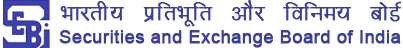 Annexure A   Report by (Name of the listed company/ Intermediary/Fiduciary) for violations related to Code of Conduct under SEBI (Prohibition of Insider Trading) Regulations, 2015. [For listed companies: Schedule B read with Regulation 9 (1) of SEBI (Prohibition of Insider Trading) Regulations, 2015 For Intermediaries/ Fiduciaries: Schedule C read with Regulation 9(1) and 9(2) of SEBI (Prohibition of Insider Trading) Regulations, 2015] 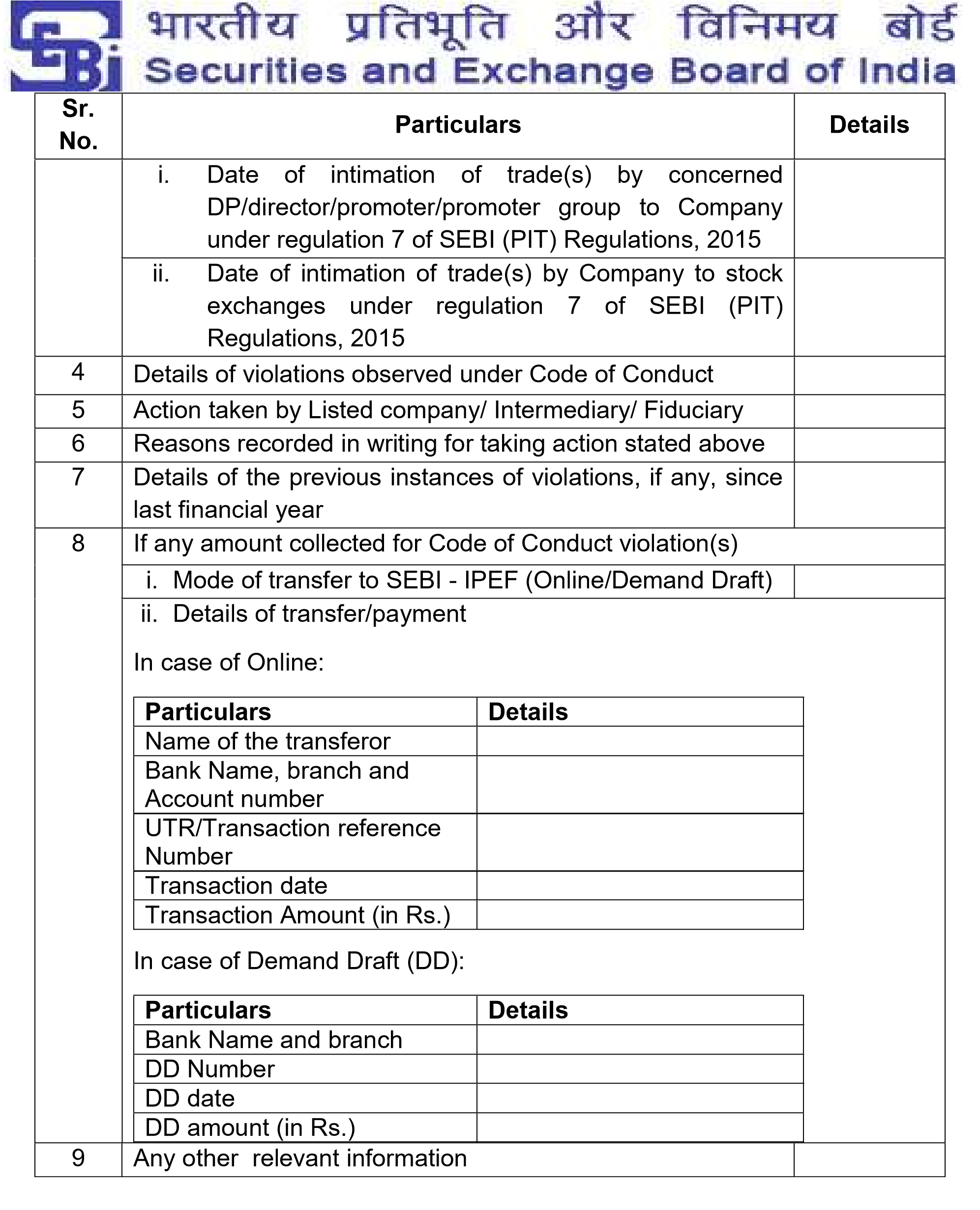             Yours faithfully, 	 	Date and Place 	 	 	Name and Signature of Compliance Officer 	 	 	 	 	 	 	PAN: 	 	 	 	 	 	 	Email ID:                                                                                     FORM B SEBI (Prohibition of Insider Trading) Regulations, 2015 [Regulation 7 (1) (b) read with Regulation 6(2) – Disclosure on becoming a director/KMP/Promoter] Name of the company: ________________________________ ISIN of the company: 	________________________________ Details of Securities held on appointment of Key Managerial Personnel (KMP) or Director or upon becoming a Promoter of a listed company and other such persons as mentioned in Regulation 6(2). Note: “Securities” shall have the meaning as defined under regulation 2(1)(i) of SEBI (Prohibition of Insider Trading) Regulations, 2015.   Details of Open Interest (OI) in derivatives of the company held on appointment of Key Managerial Personnel (KMP) or Director or upon becoming a Promoter of a listed company and other such persons as mentioned in Regulation 6(2). Note: In case of Options, notional value shall be calculated based on premium plus strike price of options Name & Signature:  Designation:  Date:  Place:  	****** 	 Page 3 of 7 FORM C SEBI (Prohibition of Insider Trading) Regulations, 2015 [Regulation 7 (2) read with Regulation 6(2) – Continual disclosure] Name of the company: ________________________________ ISIN of the company: 	________________________________ Details of change in holding of Securities of Promoter, Employee or Director of a listed company and other such persons as mentioned in Regulation 6(2).  	                Note: “Securities” shall have the meaning as defined under regulation 2(1)(i) of SEBI (Prohibition of Insider Trading) Regulations, 2015.  Details of trading in derivatives of the company by Promoter, Employee or Director of a listed company and other such persons as mentioned in Regulation 6(2).  Note: In case of Options, notional value shall be calculated based on Premium plus strike price of options.  Name & Signature:  Designation: Date: Place:  ******FORM D (Indicative format) SEBI (Prohibition of Insider Trading) Regulations, 2015 Regulation 7(3) – Transactions by Other connected persons as identified by the company Details of trading in securities by other connected persons as identified by the company Note: “Securities” shall have the meaning as defined under regulation 2(1)(i) of SEBI (Prohibition of Insider Trading) Regulations, 2015.  Details of trading in derivatives by other connected persons as identified by the company Note: In case of Options, notional value shall be calculated based on premium plus strike price of options.  Name:  Signature:  Place:  ******** Version ControlVersion ControlVersion ControlVersion NumberDescriptionDateVersion 0.1Formal policy document14-05-2015Last reviewAmendments / Renewal           12-05-2023Sl. No Contravention Penal / Disciplinary Actions that may  be  taken 1. Trading during Window Closure Period For transactions upto Rs. 10,000,For transactions upto Rs. 10,000,2. Executing transaction after expiry of 7 days from date of pre-clearance For transactions of Rs. 10,000 to Rs. 1 LakhFor transactions of Rs. 1 Lakh to Rs. 5 Lakh, For transactions of Rs. 5 Lakh to Rs. 10 Lakh. For transactions above Rs. 10 Lakhs, Penalty as decided by the Board after the recommendation from Audit Committee 3. Non-submission of forms and disclosures  as  required under the Code. For transactions of Rs. 10,000 to Rs. 1 LakhFor transactions of Rs. 1 Lakh to Rs. 5 Lakh, For transactions of Rs. 5 Lakh to Rs. 10 Lakh. For transactions above Rs. 10 Lakhs, Penalty as decided by the Board after the recommendation from Audit Committee 4. Contra 	Trade 	being 	executed, inadvertently or otherwise, in violation of PIT Regulations. The profits from such trade shall be liable to be disgorged for remittance to the Securities and Exchange Board of India (SEBI) for credit to the Investor Protection and Education Fund administered by SEBI under the Act. 5.  Any other contravention Penalty as decided by the Board after the recommendation from Audit Committee.6. Giving 	recommendation 	directly 	or indirectly on the basis of UPSI Penalty as decided by the Board after the recommendation from Audit Committee.7. Communication of UPSI in violation of these Rules or the SEBI Regulations. Penalty as decided by the Board after the recommendation from Audit Committee.Sr. No. Particulars Details 1 Name of the listed company/ Intermediary/Fiduciary 2 Please tick appropriate checkbox Reporting in capacity of : ☐ Listed Company            ☐ Intermediary  ☐ Fiduciary       3 A. Details of Designated Person (DP) A. Details of Designated Person (DP) 3 i. 	Name of the DP 3 ii. 	PAN of the DP 3 iii. 	Designation of DP   3 iv. 	Functional Role of DP 3 v. 	Whether DP is Promoter or belongs to Promoter Group 3 B. If Reporting is for immediate relative of DP B. If Reporting is for immediate relative of DP 3 	i. 	Name of the immediate relative of DP  3 ii. 	PAN of the immediate relative of DP 3 C. Details of transaction(s) C. Details of transaction(s) 3 	i. 	Name of the scrip 3 ii. 	No of shares traded and value (Rs.) (Date- wise) 3 D. In case value of trade(s) is more than Rs.10 lacs  in a calendar quarter  D. In case value of trade(s) is more than Rs.10 lacs  in a calendar quarter  Name, PAN, CIN/DIN & Address with contact nos. Category of Person (Promoters/ KMP / Directors/imm ediate relative to/others etc.) Date of appointment of Director /KMP OR Date of becoming Promoter Securities held at the time of becoming Promoter/appointment of Director/KMP Securities held at the time of becoming Promoter/appointment of Director/KMP % of Shareholding Name, PAN, CIN/DIN & Address with contact nos. Category of Person (Promoters/ KMP / Directors/imm ediate relative to/others etc.) Date of appointment of Director /KMP OR Date of becoming Promoter Type of security (For eg. – Shares, Warrants, Convertible Debentures etc.) No.  % of Shareholding 1 2 3 4 5 6 Open Interest of the Future contracts held at the time of becoming Promoter/appointment of Director/KMP Open Interest of the Future contracts held at the time of becoming Promoter/appointment of Director/KMP Open Interest of the Future contracts held at the time of becoming Promoter/appointment of Director/KMP Open Interest of the Option Contracts held at the time of becoming Promoter/appointment of Director/KMP Open Interest of the Option Contracts held at the time of becoming Promoter/appointment of Director/KMP Open Interest of the Option Contracts held at the time of becoming Promoter/appointment of Director/KMP Contract specifications Number of units (contracts * lot size) Notional value in Rupee terms Contract specifications Number of units (contracts * lot size) Notional value in Rupee terms7 8 9 10 11 12 Name, PAN, CIN/DIN, & address with contact nos. Categor y of Person (Promoters/ KMP / Director s/immediate relative to/other s etc.) Securities held prior to acquisition/disposal Securities held prior to acquisition/disposal Securities acquired/Disposed Securities acquired/Disposed Securities acquired/Disposed Securities acquired/Disposed Securities held post acquisition/disposal Securities held post acquisition/disposal Date of allotment advice/ acquisition of shares/ sale of shares specify Date of allotment advice/ acquisition of shares/ sale of shares specify Date of intimation to company Mode of acquisition / disposal (on market/public/ rights/ preferential offer / off market/  Inter-se transfer, ESOPs etc.)  Name, PAN, CIN/DIN, & address with contact nos. Categor y of Person (Promoters/ KMP / Director s/immediate relative to/other s etc.) Type of security (For eg. – Shares, Warrants, Converti ble Debentures etc.) No. and % of shareh oldingType of security (For eg. – Shares, Warrants, Convertible Debent ures etc.) No.  Valu e Transact ion Type (Buy/ Sale/ Pledge / Revoke/ Invoke)Type of security (For eg. – Shares, Warrants, Converti ble Debentures etc.) No. and % of shareholdi ng From To Date of intimation to company Mode of acquisition / disposal (on market/public/ rights/ preferential offer / off market/  Inter-se transfer, ESOPs etc.)  1 2 3 4 5 6 7 8 9 10 11 12 13 14 Trading in derivatives (Specify type of contract, Futures or Options etc) Trading in derivatives (Specify type of contract, Futures or Options etc) Trading in derivatives (Specify type of contract, Futures or Options etc) Trading in derivatives (Specify type of contract, Futures or Options etc) Trading in derivatives (Specify type of contract, Futures or Options etc) Exchange on which the trade was executed Type of contract Contract specifications Buy Buy Sell Sell Type of contract Contract specifications Notional Value Number of units (contracts * lot size) Notional Value Number of units (contracts * lot size) 15 16 17 18 19 20 21 Name, PAN, CIN/DIN, & address with contact nos. of other connected persons as identified by the company Connect ion with company Securities held prior to acquisition/disposal Securities held prior to acquisition/disposal Securities acquired/DisposedSecurities acquired/DisposedSecurities acquired/DisposedSecurities acquired/DisposedSecurities held post acquisition/disposal Securities held post acquisition/disposal Date of allotment advice/ acquisition of shares/ sale of shares specify Date of allotment advice/ acquisition of shares/ sale of shares specify Date of intimation to company Mode of acquisition/dispos al (on market/public/ rights/ Preferential offer / off market/Interse transfer, ESOPsetc. ) Name, PAN, CIN/DIN, & address with contact nos. of other connected persons as identified by the company Connect ion with company Type of security (For eg. – Shares, Warrants, Converti ble Debentures etc.) No. and % of shareh oldingType of security (For eg. – Shares, Warrants, Convertible Debent ures etc.) No.  Valu e Transa ction Type (Buy/ Sale/ Pledge / Revoke /Invoke) Type of security (For eg. – Shares, Warrants, Convertible Debentures etc.) No. and % of shareholding From To Date of intimation to company Mode of acquisition/dispos al (on market/public/ rights/ Preferential offer / off market/Interse transfer, ESOPsetc. ) 1 2 3 4 5 6 7 8 9 10 11 12 13 14 Trading in derivatives (Specify type of contract, Futures or Options etc) Trading in derivatives (Specify type of contract, Futures or Options etc) Trading in derivatives (Specify type of contract, Futures or Options etc) Trading in derivatives (Specify type of contract, Futures or Options etc) Trading in derivatives (Specify type of contract, Futures or Options etc) Exchange on which the trade was executed Type of Contract   Contract specifications Buy Buy Sell Sell Type of Contract   Contract specifications Notional Value Number of units (contracts * lot size) Notional Value Number of units (contracts * lot size) 15 16 17 18 19 20 21 